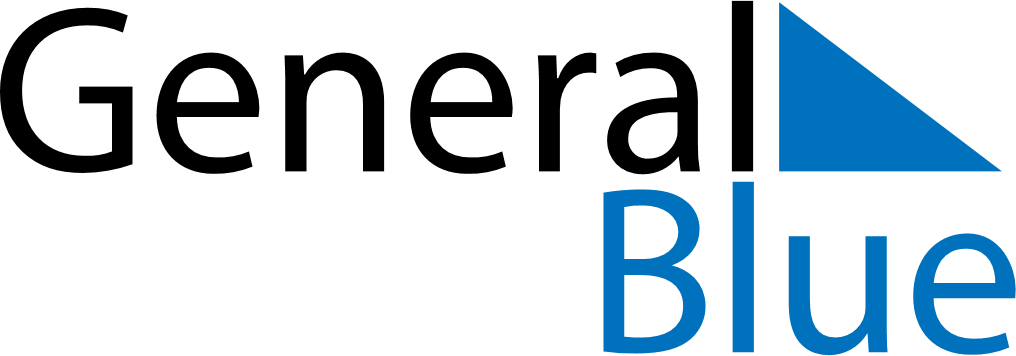 May 2022May 2022May 2022MonacoMonacoSundayMondayTuesdayWednesdayThursdayFridaySaturday1234567Labour DayLabour Day (substitute day)8910111213141516171819202122232425262728Ascension Day293031